Рекламно-техническое описание результата интеллектуальной деятельности В ВИДЕ WEB-САЙТА«Интерактивная панель (dashboard) динамической визуализации и управления прогнозированием влияния макроэкономических факторов образования на индикаторы национальных целей развития РФ»,полученный в рамках научно-исследовательской работы по фундаментальной теме: РАЗРАБОТКА МЕТОДИКИ И МАТЕМАТИЧЕСКОЙ МОДЕЛИ ПРОГНОЗНОЙ ОЦЕНКИ ВЛИЯНИЯ МЕРОПРИЯТИЙ ГОСУДАРСТВЕННОЙ ПРОГРАММЫ «РАЗВИТИЯ ОБРАЗОВАНИЯ» И НАЦИОНАЛЬНОГО ПРОЕКТА «ОБРАЗОВАНИЕ» НА ДОСТИЖЕНИЕ ПОКАЗАТЕЛЕЙ НАЦИОНАЛЬНЫХ ЦЕЛЕЙ РАЗВИТИЯвыполненной по государственному заданию на 2022 годСведения об авторах: Описание результата интеллектуальной деятельностиИнформация о технологии и научном (научно-техническом) заделе:  Интерактивная панель (далее дашборд) динамической визуализации и управления прогнозированием влияния макроэкономических факторов образования на индикаторы национальных целей развития РФ разработана на основании исследований, проведенных авторами в рамках научно-исследовательской работы по теме «Разработка методики и математической модели прогнозной оценки влияния мероприятий государственной программы «Развитие образования» и национального проекта «Образование» на достижение показателей национальных целей развития», выполненной по государственному заданию Финуниверситета за  2022 г. Дашборд использует данные: 1 О фактической и запланированной динамике индикаторов национальных целей развития РФ за 2017-2024 гг.; 2. О факторах, обуславливающиx достижение показателей национальных проектов и национальных целей как основу построения интерактивной панели;3. Параметры 28 прогнозных моделей.Степень готовности к внедрению инновационного проекта:Дашборд полностью готов к использованию. Разработанный в результате исследования НИР дашборд может быть использован для последующих исследований национальных проектов и государственных программ в сфере образования и является средством динамического контроля планирования параметров образовательных программ и проектов для достижения заявленных индикаторов национальных целей развития. Новизна технологии, отличие от аналогов: Новизна дашборда, разработанного в ходе НИР, состоит в том, что содержательно он не имеет аналогов и позволяет:Визуализировать прогнозные значения индикаторов целей в зависимости от планируемых значений факторов образовательных программ и проектов во временной динамике;Описывать достоверность и визуализировать качество используемых моделей;В режиме реального времени динамически устанавливать и визуально контролировать плановые значения факторов для достижения требуемого уровня индикаторов национальных целей;Сравнивать временные интервалы планирования и прогнозы различных моделей.Технологические преимущества (технические или другие потребительские свойства):Дашборд реализован на открытой платформе Shiny (язык программирования R) в виде Web-сайта с распределенными вычислениями на стороне сервера. Оценка коэффициентов 28 моделей произведена заранее, и на сервере фактически вычисляются только сами динамические прогнозы по установкам пользователя в интерфейсной части и вычисленным ранее параметрам моделей. Это позволяет использовать дашборд в режиме реального времени.   Экономические преимущества:Использование дашборда позволяет получить экономический эффект за счет синергетического расширения контроля за эффективностью планирования национальных проектов и государственных программ в сфере образования в соответствии с плановыми показателями ряда индикаторов национальных целей развития.Область возможного использования:Дашборд оказывается удобным в использовании руководителями и исполнителями государственной программы «Развитие образования» и национального проекта «Образование», а также государственными лицами, принимающим решение о финансировании указанных программ и проектов, для планирования мер по реализации дальнейших преобразований в сфере образования, по планированию расходов бюджетных средств как федерального центра, так и регионов. Дашборд может быть использован учеными для различного рода научных исследований, способствующих реализации одной из важнейших национальных целей – обеспечению возможности для самореализации и развития талантов, поставленной Президентом Российской Федерации. Использование дашбода для научных исследований дает возможность доказательно более точно оценивать возможное влияние обучения и переобучения населения в рамках проектов и программ, оказывать содействие органам государственной власти, давать оценку и предлагать конструктивные решения, в том числе через участие в НКО. Сопутствующие полезные эффекты:Дашборд является прекрасным учебно-методическим примером современного представления количественных результатов НИР и их динамической визуализации с функциями управления. Дашборд может быть задействован в учебном процессе на научно-исследовательских семинарах магистрантов.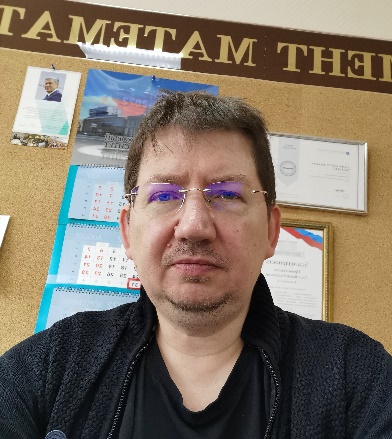 Зададаев Сергей Алексеевич,руководитель Департамента математики, профессорканд. физ.-мат. наукАдрес 125167, Москва, пр-кт Ленинградский, д. 49/2 каб. 306Тел.: +7 (499) 553-12-67Эл. адрес: szadadaev@fa.ru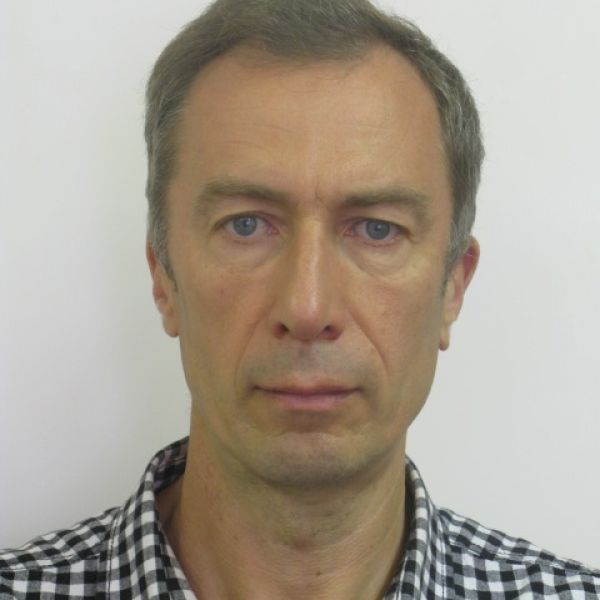 Лукьянов Павел Борисович, профессор Департамента математики, д-р. экон. наукАдрес 125167, Москва, пр-кт Ленинградский, д. 49/2 каб. 306Тел.: +7 (499) 553-12-70Эл. адрес: plukjanov@fa.ru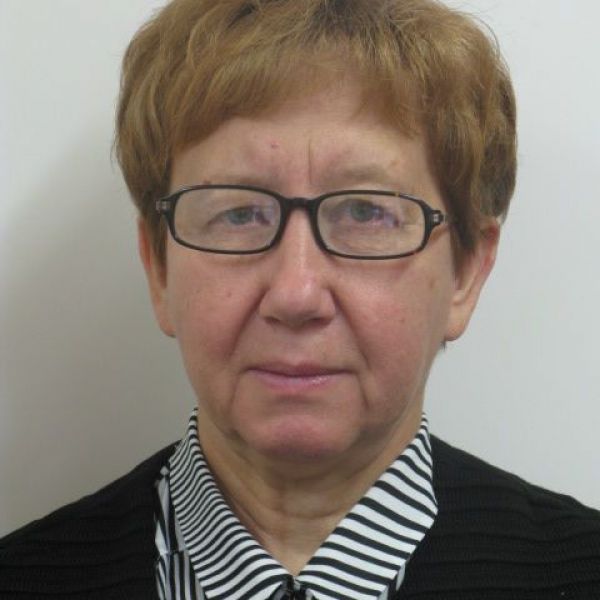 Орлова Ирина Владленовна, профессор Департамента математики, канд. экон. наукАдрес 125167, Москва, пр-кт Ленинградский, д. 49/2 каб. 306Тел.: +7 (499) 553-12-68Эл. адрес: ivorlova@fa.ru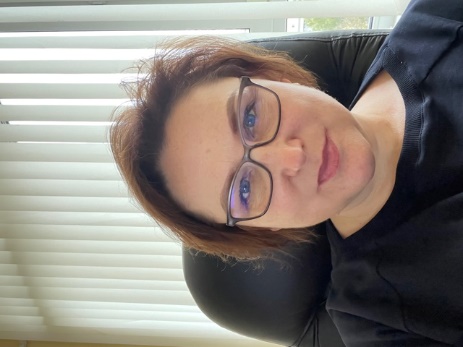 Мелехина Татьяна Леонидовна, доцент Департамента математики, канд. физ.-мат. наукАдрес 125167, Москва, пр-кт Ленинградский, д. 49/2 каб. 306Тел.: +7 (499) 503-47-02Эл. адрес: tmelehina@fa.ru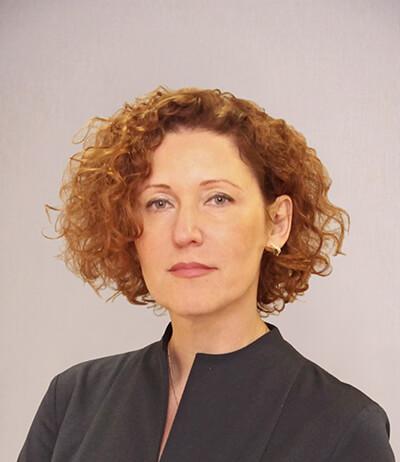 Каменева Екатерина Анатольевна,проректор по учебной и методической работе, профессор, д-р экон. наук,Адрес 125167, Москва, пр-кт Ленинградский, д. 49/2 каб. 306Тел.: +7 (499) 943-9825Эл. адрес: eakameneva@fa.ru. 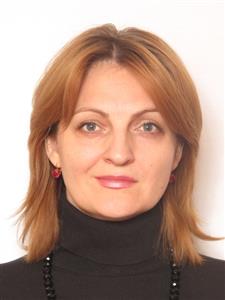 Киселёва Наталья Ильинична,Директор Центра перспективных исследований и разработок в сфере образования, доцент Департамента социологии Факультета социальных наук и массовых коммуникаций,доцент, кандидат социологических наукАдрес 125167, Москва, пр-кт Ленинградский, д. 49/2 каб. 306Тел.: +7 903 616 88 75Эл. адрес: nkiseleva@fa.ru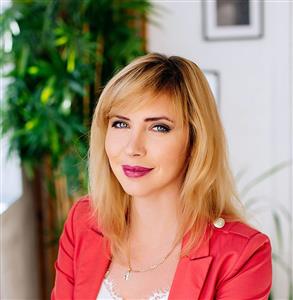 Селиванова Марина Александровна,доцент Департамента страхования и экономики социальной сферы Финансового факультета, главный специалист Лаборатории онлайн-обучения и анализа данных в образовании Института онлайн-образования, канд. экон.наук, доцентАдрес 125167, Москва, пр-кт Ленинградский, д. 49/2 каб. 306Тел.: +7 985 993 48 86Эл. адрес: maaselivanova@fa.ru